O Município de XXXXXXXXXXXXXXXXX, representado pela sua Prefeitura Municipal de XXXXXXXXXXXXXXX, inscrita sob o CNPJ Nº XXXXXXXXXXXXXXXXXXXXXXXXXXX, com sede a XXXXXXXXXXXXXXXXXXXXXXXXXXXXXXXXXXX, representado pelo Prefeito Municipal, o Senhor(a)  XXXXXXXXXXXXXXXXXXXXXXXXXXXXXXXXXX, portador da Carteira de Identidade nº XXXXXXXXXXXXXXXXXXXXXXXX e CPF nº XXXXXXXXXXXXXXXXXXXXXXXXXXXXXX, eleito para o mandato de XX/XX/XXXX a XX/XX/XXXX, declara para os devidos fins de direito junto ao Governo do Estado do Espírito Santo por intermédio de sua Secretaria de Estado da Cultura – Secult/ES, para atendimento à celebração de Termo de Convênio cujo o objeto é XXXXXXXXXXXXXXXXXXXXXXXXXXXXXXXXXXXX, que o imóvel a ser restaurado trata-se de um bem público de posse XXXXXXXXXXXXXXXXXXXXXXXXXXXXXXXXXX, que após restaurado irá abrigar XXXXXXXXXXXXXXXXXXXXXXXXXXXXXXXXX para atendimento aos munícipes.Segue um breve histórico que comprova a posse e uso desse imóvel:Xxxxxxxxxxxxxxxxxxxxxxxxxxxxxxxxxxxxxxxxxxxxxxxxxxxxxxxxxxxxxxxxxxxxxxxxxxxxxxxxxxxxxxxxxxxxxxxxxxxxxxxxxxxxxxxxxxxxxxxxxxxxxxxxxxxxxxxxxxxxxxxxxxxxxxxxxxxxxxxxxxxxxxxxxxxxxxxxxxxxxxxxxxxxxxxxxxxxxxxxxxxxxxxxxxxxxxxxxxxxxxxxxxxxxxxxb) Registro Fotográfico que comprova a posse e uso desse imóvel: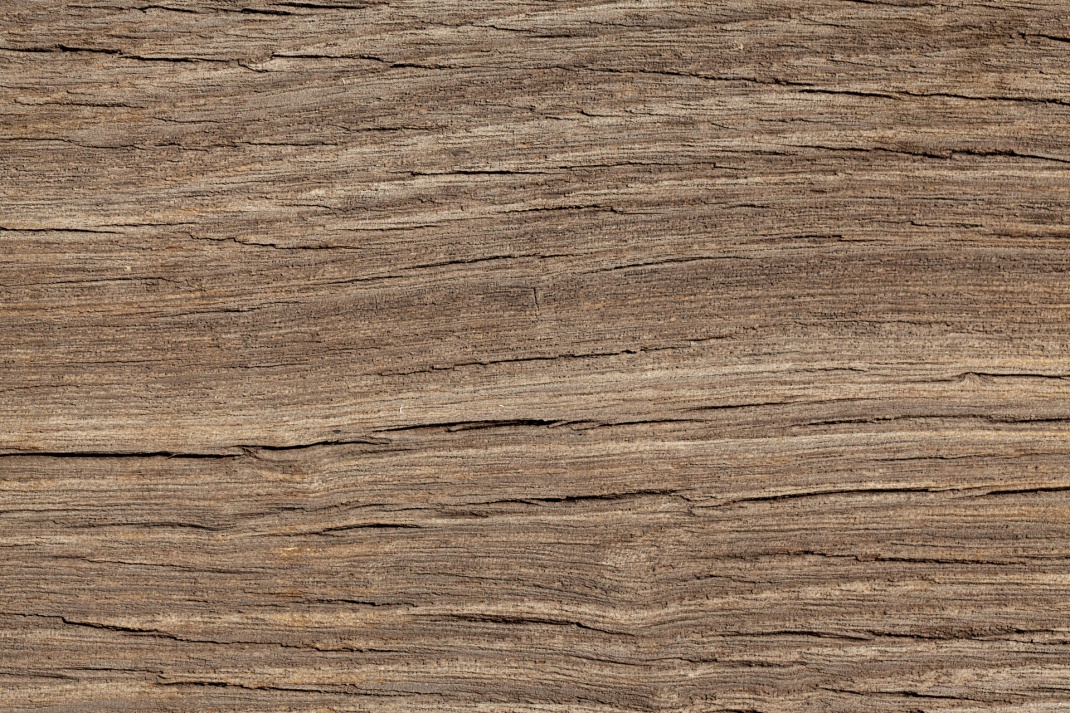 Ensaio da Orquestra de Sanfona e Viola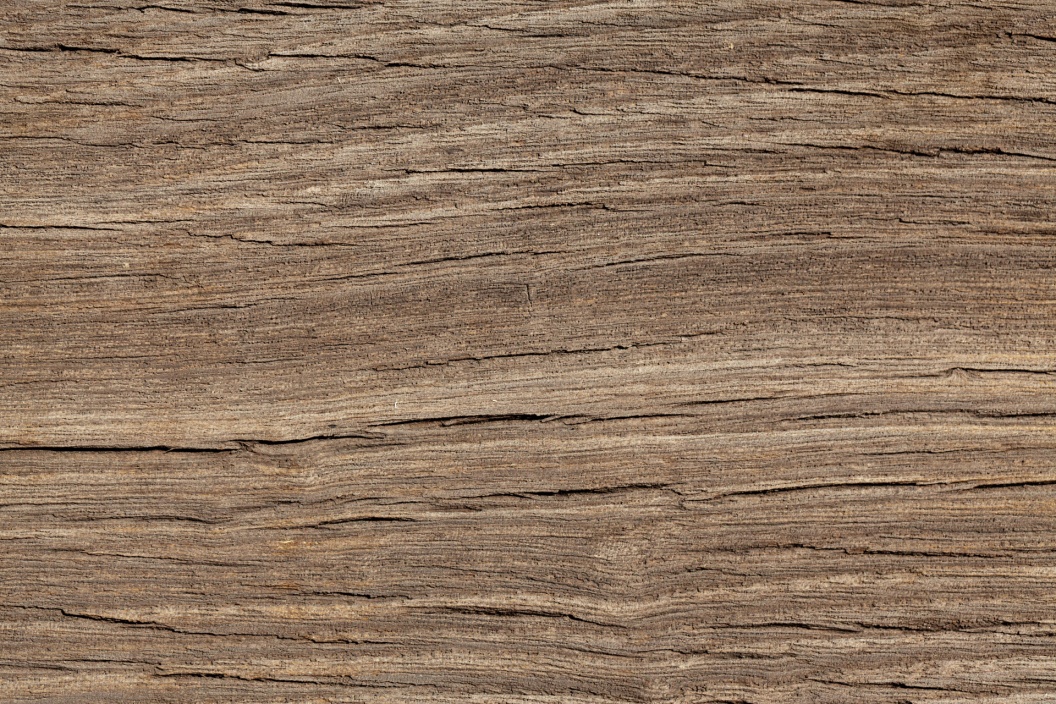 Oficina/Instrução de Sanfona........................./ES, ........... de ................... de .........___________________________________________Nome do Representante Legal do Município